VSTUPNÍ ČÁSTNázev moduluFinanční a pojistné produkty Kód modulu99-m-3/AL51Typ vzděláváníOdborné vzděláváníTyp moduluodborný průřezovýVyužitelnost vzdělávacího moduluKategorie dosaženého vzděláníH (EQF úroveň 3)L0 (EQF úroveň 4)M (EQF úroveň 4)Skupiny oborů99 - PrůřezovéKomplexní úlohaObory vzdělání - poznámkyVšechny obory vzdělání kategorie H, L0 a M s průřezovou ekonomikou.Délka modulu (počet hodin)12Poznámka k délce moduluPlatnost modulu od30. 04. 2020Platnost modulu doVstupní předpokladyPodnikatelský záměrOrientace v hospodaření podniku – pojmyKalkulaceJÁDRO MODULUCharakteristika moduluModul je určen pro obory vzdělání s různým zaměřením a bude realizován jako průřezový. Žák se seznámí se zákonnou legislativou, která řeší finanční a pojistné produkty. Seznámí se s rozmanitou škálou finančních a pojistných produktů na všech úrovních (podnikatelské i soukromé). Žáci se naučí orientovat v různých nabídkách spolupráce i poskytovaných produktů. Také se naučí, kdy je důležité použít finanční a pojistné produkty v praktickém životě, ať už v soukromém, či podnikatelském prostředí.Očekávané výsledky učeníŽák:orientuje se ve finančních a pojistných produktechsestaví osobní finanční rozpočetorientuje se v příslušné legislativěorientuje se v platebním stykuObsah vzdělávání (rozpis učiva)Platební stykFinanční a pojistné produktyOsobní finanční rozpočetPříslušné legislativní předpisyUčební činnosti žáků a strategie výukyStrategie výukyMetody slovní:monologické metody (popis, vysvětlování, výklad)dialogické metody (rozhovor, diskuse)metody práce s učebnicí, knihou, odborným časopisem, elektronické zdrojeMetody praktické:aplikace teoretických poznatků na praktických příkladech s odbornou podporou učiteleUčební činnostiŽák:pracuje s informacemi získanými z výkladu učitelepři své činnosti uplatňuje práci s odborným textemvyhledává a ověřuje si doplňující informace získané z elektronických zdrojůkonzultuje danou problematiku s učitelemaplikuje teoretické poznatky do praktických příkladůodhaluje případnou chybovost a provede opravuzpracované zadání prezentuje před třídou a učitelemČinnosti žáka ve vazbě na výsledky učení:Orientuje se ve finančních a pojistných produktech
	ve skupině s ostatními žáky vyhledá příklady nejčastějších finančních a pojistných produktůve spolupráci s učitelem zhodnotí výhodnost jednotlivých srovnatelných produktůSestaví osobní finanční rozpočet
	ve spolupráci s učitelem připraví jednoduchý rozpočet domácnostive spolupráci s učitelem určí vhodné produkty pro přebytkový a schodkový rozpočetve skupině s ostatními žáky vyhledá na internetu příklady investování volných finančních prostředkůOrientuje se v příslušné legislativě
	ve spolupráci s učitelem vyhledá předpisy upravující pojistné a finanční produktyve spolupráci s učitelem vysvětlí svá práva jakožto spotřebitelevysvětlí, proč je důležité číst smlouvy a obchodní podmínky, když chce využít finanční nebo pojistný produktOrientuje se v platebním styku
	ve spolupráci s učitelem popíše náležitosti platebního stykuve skupině s ostatními žáky vyplní formuláře pro platební stykve spolupráci s učitelem vysvětlí směnné kurzy zahraničních měnZařazení do učebního plánu, ročníkPro všechny obory vzdělání:zařazení do 2. případně 3. ročníkuVÝSTUPNÍ ČÁSTZpůsob ověřování dosažených výsledkůHodnocení sestává z písemné práce a ústního zkoušeníPísemná práce:sestává z odpovědí na 5 otevřených otázek zaměřených na orientaci v problematice osobních financí a na výpočet příkladů.Ústní zkoušení:skládá se ze 3 otevřených otázek, ověřujících osvojení si teoretických znalostí a jejich aplikace do vlastních příkladů, popřípadě na reálnou situaci.Kritéria hodnoceníPísemná práce:učitel hodnotí používání správných termínů, správnost výpočtů a schopnost aplikovat osvojené poznatky a dovednosti při řešení teoretických i praktických úkolů. Žák uspěl, pokud získá alespoň 40 % možných bodů. Váha písemného zkoušení v celkovém hodnocení modulu je 50 %.Ústní zkoušení:žák uspěl při ústním zkoušení, pokud zodpověděl alespoň 1,5 otázky, tedy prokázal osvojení si 50% znalostí. Váha ústního zkoušení v celkovém hodnocení modulu je 50 %.Pro splnění modulu je potřeba získat alespoň 40% možných bodů a minimální účast žáka je 70 %.Doporučená literaturaŠVARCOVÁ, Jana a kolektiv. Ekonomie 2017 : Stručný přehled. Zlín: CEED, 2018. ISBN 978-80-87301-23-4KLÍNSKÝ, Petr, Otto MÜNCH a Danuše CHROMÁ. Ekonomika: ekonomická a finanční gramotnost pro střední školy. Osmé, upravené vydání. Praha: Eduko, 2017. ISBN 978-80-88057-40-6.ZLÁMAL, Jaroslav a Zdeněk MENDL. Ekonomie nejen k maturitě. Vyd. 3. Kralice na Hané: Computer Media, 2012. ISBN 978-80-7402-130-5.HLAČINA, Tibor, Ladislav OBDRŽÁLEK, Alena LONGAUEROVÁ a Martina ČERNÁ. Bankovnictví a pojišťovnictví. 3. aktualizované vydání. Kunovice: Evropský polytechnický institut, 2017. ISBN 978-80-7314-382-4.BUČKOVÁ, Veronika, Alena FABIČOVICOVÁ a Monika NOVÁKOVÁ. Ekonomika pro střední školy - úvod. Brno: Didaktis, c2013. ISBN 978-80-7358-203-6.PoznámkyObsahové upřesněníOV RVP - Odborné vzdělávání ve vztahu k RVPMateriál vznikl v rámci projektu Modernizace odborného vzdělávání (MOV), který byl spolufinancován z Evropských strukturálních a investičních fondů a jehož realizaci zajišťoval Národní pedagogický institut České republiky. Autorem materiálu a všech jeho částí, není-li uvedeno jinak, je Jana Vlková. Creative Commons CC BY SA 4.0 – Uveďte původ – Zachovejte licenci 4.0 Mezinárodní.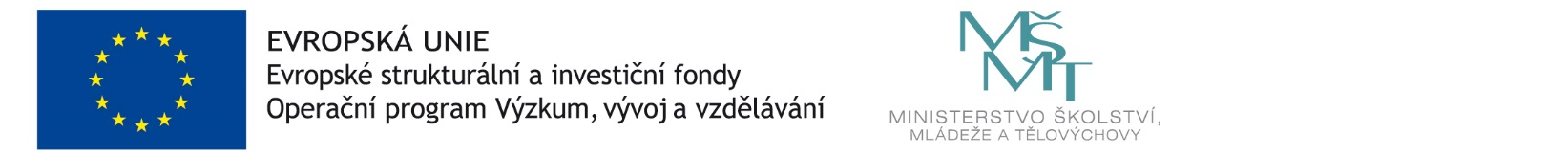 